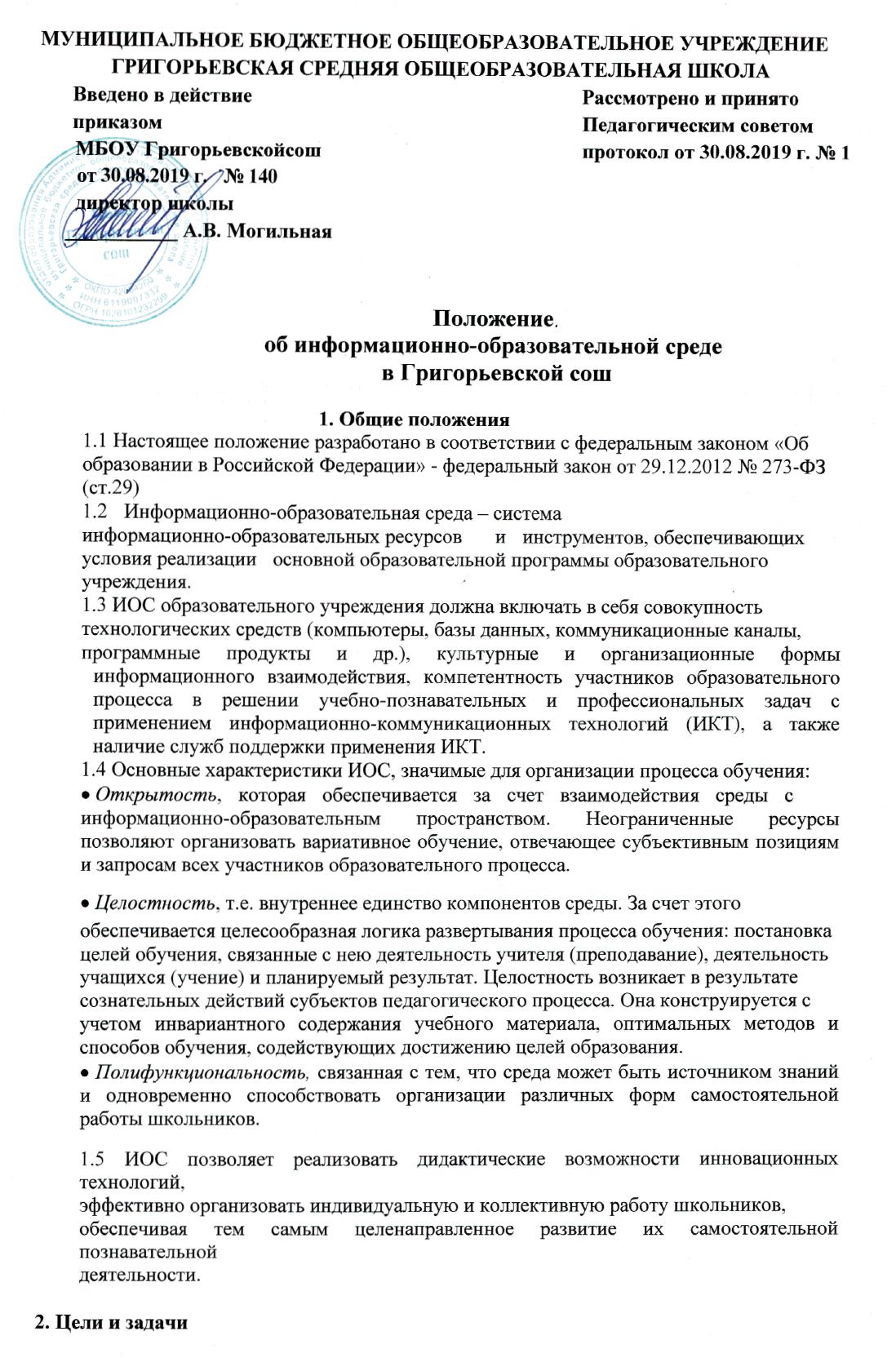 2.1 Главная цель ИОС - это единство образовательного пространства школы, повышениекачества образования, создание условий для поэтапного перехода к новому уровнюобразования на основе информационных технологий, создание            предоставления дистанционных образовательных услуг.2.2 Основные задачи ИОС:1) Возможность осуществлять в электронной (цифровой) форме следующие видыдеятельности: планирование образовательного процесса; размещение и сохранение материалов образовательного процесса, в том числе – работобучающихся и педагогов, используемых участниками образовательного процессаинформационных ресурсов; фиксацию хода образовательного процесса и результатов освоения основнойобразовательной программы начального общего образования и основного общегообразования; взаимодействие между участниками образовательного процесса, в том числе –дистанционное посредством сети Интернет, возможность использования данных,формируемых в ходе образовательного процесса для решения задач управленияобразовательной деятельностью; контролируемый доступ участников образовательного процесса к информационнымобразовательным ресурсам в сети Интернет (ограничение доступа к информации,несовместимой с задачами духовно -нравственного развития и воспитания обучающихся); взаимодействие  образовательного  учреждения  с  органами,  осуществляющимиуправление в сфере образования и с другими образовательными учреждениями,организациями.2) Сокращение бумажного оборота документов и отчетов.3) Повышение эффективности и скорости принятия управленческих решений за счетиспользования новых возможностей, предоставляемых ИОС.4) Предоставление возможности быстрого доступа к данным по важнейшим показателямОУ за любой период времени.5) Представление данных показателей в удобном для восприятия и анализа виде.2.3 Правильно организованная ИОС школы, в частности грамотное использование ИКТ вобразовательном процессе, позволяет на новом уровне осуществить дифференциациюобучения, повысить мотивацию учащихся, обеспечить наглядность представленияпрактически любого материала, обучать современным способам самостоятельногополучения знаний, что, безусловно, явится условием достижения нового качестваобразования.3. Структура ИОС3.1 Типовая организационная структура ИОС: центральный выделенный сервер для хранения единой базы данных образовательногоучреждения и иных информационных ресурсов общего доступа; компьютерный класс для преподавания курса информатики, для компьютернойподдержки общеобразовательных предметов, для организации внеклассной работы; автоматизированные рабочие места для административных работников, длясотрудников социально-психологической службы, для библиотеки, для методическойработы, в учебных предметных кабинетах; медиатека, школьный Интернет-центр и информационно-аналитический центр.3.2 Техническая инфраструктура ИОС образовательного учреждения: компьютерная техника (компьютерный класс, отдельные компьютеры, выделенныйсервер); периферийное и проекционное оборудование (принтеры, МФУ, сканеры, проекторы идр.); локальная вычислительная сеть; системное программное обеспечение.3.3 Информационная инфраструктура ИОС образовательного учреждения: программное обеспечение общего назначения (текстовые и графические редакторы,электронные таблицы и др.); программное обеспечение АСИОУ для автоматизации деятельности различных служб(для учета учащихся и родителей, для кадрового учета, для анализа успеваемости и др.); программно-методическое обеспечение для организации учебно-воспитательногопроцесса (обучающие и развивающие компьютерные программы, электронныесправочники, мультимедийные энциклопедии и др.); информационные ресурсы образовательного учреждения (единая база данных, учебно-методические банки данных, мультимедийные учебные разработки, хранилищедокументов, Web-сайт).3.4 Нормативно-организационное обеспечение ИОС образовательного учреждения: проект «Информационная среда школы», в которой описываются основные цели,задачи и этапы информатизации, приводится план мероприятий и план развитиятехнической инфраструктуры на текущий учебный год; планы реализации тех образовательных проектов, которые образовательноеучреждение осуществляет в данный момент; распределение функций между сотрудниками образовательного учреждения, в томчисле по управлению процессами информатизации, по техническому и методическомусопровождению, по обучению и консультированию, по внедрению информационныхтехнологий в образовательную практику; регламентирующие документы, в том числе права и обязанности пользователей ИОС,графики работы компьютерного оборудования.4. Информационная открытость образовательного учреждения1. В школе сформирован открытый и общедоступный информационныйресурс, содержащий информацию о деятельности, и обеспечен доступ к ресурсупосредством размещения его на официальном сайте образовательного учреждения в сети"Интернет".2. Образовательное учреждение обеспечивает открытость и доступность:1) информации: о дате создания образовательного учреждения, об учредителе, о месте нахожденияобразовательного учреждения, режиме, графике работы, контактных телефонах иоб адресах электронной почты; о структуре и об органах управления образовательного учреждения; о реализуемых образовательных программах с указанием учебных предметов,курсов, предусмотренных соответствующей образовательной программой; о численности обучающихся по реализуемым образовательным программам; о языках образования; о федеральных государственных образовательных стандартах; о руководителе образовательного учреждения, его заместителях; о персональном составе педагогических работников с указанием уровняобразования, квалификации и опыта работы; о материально-техническом обеспечении образовательной деятельности;2) копий: устава образовательного учреждения; лицензии на осуществление образовательной деятельности (с приложениями); свидетельства о государственной аккредитации (с приложениями); плана финансово-хозяйственной деятельности образовательного учреждения,утвержденного в установленном законодательством Российской Федерациипорядке, или бюджетной сметы образовательного учреждения; локальных нормативных актов, правил внутреннего распорядка обучающихся,правил внутреннего трудового распорядка, коллективного договора;3) отчета о результатах самообследования;4) документа о порядке оказания платных образовательных услуг, в том числе образцадоговора об оказании платных образовательных услуг, документа об утверждениистоимости обучения по каждой образовательной программе;5) предписаний органов, осуществляющих государственный контроль (надзор) в сфереобразования, отчетов об исполнении таких предписаний.3. Информация и документы, если они в соответствии с законодательством РоссийскойФедерации не отнесены к сведениям, составляющим государственную и инуюохраняемую  законом  тайну,  подлежат  размещению  на  официальном  сайтеобразовательной организации в сети "Интернет" и обновлению в течение десяти рабочихдней со дня их создания, получения или внесения в них соответствующих изменений.5. Права пользователей ИОС4.1 Основными пользователями ИОС образовательного учреждения являются: директор; заместитель директора по воспитательной работе; заместитель директора по учебно-воспитательной работе; педагог-организатор; социальный педагог; педагог-психолог; секретарь; библиотекарь; классный руководитель; учитель-предметник; ученик; родитель.4.2 Права получения информации, доступа к информации, хранящейся в ИОС (без ееизменения), устанавливаются в соответствии со следующими общими принципами: персональные данные учащихся доступны классному руководителю, заместителюдиректора по УВР, директору и по специальным регламентам, частично:- самому учащемуся;- родителям данного учащегося;- психологической службе;- структурам здравоохранения вне школы. персональные   данные   работника школы   доступны   самому   работнику,непосредственному руководителю и последующим руководителям; информация об образовательном процессе (планы, результаты) доступны  педагогам ируководящим  работникам  школы,  методическим  службам,  органам  управленияобразованием, в периоды аттестации – аттестационным службам, по специальномурегламенту (частично) – родителям учащихся; информация о ходе образовательного процесса отдельного учащегося доступна егородителям, доступ к этой информации  осуществляется через персональный пароль .Данные о деятельности школы доступны широкой общественности через сайт шк олы, где,в частности, размещаются: устав школы, ее образовательная программа, ежего дныйпубличный доклад школы и т. д. информация о распределении ресурсов доступна работникам школы, органамуправления образованием и по специальным регламентам: учащимся школы, родителямучащихся; службы  информатизации,  технологической  поддержки,  администрирования  имониторинга ИОС имеют доступ ко всем информационным объектам без ознакомления ссодержанием информации и ее использования.4.3 Права получения информации обеспечиваются, в частности, обязанностью тех илииных участников образовательного процесса размещать информацию в ИОС.4.4 Право использования оборудования ИКТ, в том числе использования цифровыхносителей  информациимногократного  использованияимеют  все  участникиобразовательного процесса.4.5 Право на обучение и консультирование в областях, связанных с ИКТ.Пользователи ИОС имеют право на обучение и консультирование в областях,связанных с ИКТ. Указанные услуги могут оказываться как платные через бухгалтериюОУ.5. Обязанности пользователей ИОС5.1. Общая обязанность пользователей ИОС пользователей ИОС - достигать наибольшейэффективности и качества индивидуального и коллективного труда с запланированнымицелями и в запланированное время, используя ресурсы ОУ, в том числе средства ИКТ,расходные материалы, соблюдая технику безопасности, санитарно -гигиенические,юридические, этические и эргономические нормы.За нарушение или ненадлежащее исполнение своих обязанностей пользователи ИОСнесут ответственность в соответствии с действующим законодательством, своимидолжностными инструкциями (учащиеся – правилами поведения учащихся), договорами(родители – договорами о сотрудничестве) и другими локальными актами школы.5.2. Пользователь ИОС обязан: получать корреспонденцию – ежедневно, в рабочие дни (понедельник – пятница); знакомиться с содержанием новостных разделов школьного сайта и «АСИОУ»,относящихся к его компетенции – ежедневно, в рабочие дни (понедельник –пятница).5.3. Участвовать в принятии решений, оценивании деятельности: реагировать наполучаемую информацию, требующую реакции во время, устанавливаемое временнымрегламентом, размещать в ИОС соответствующую информацию, в том числе: принимать решения – в течение трех рабочих дней или в соответствии с указаниемруководителя; согласовывать документы – в течение двух рабочих дней.5.4. Вести планирование своей деятельности, деятельности подчиненных и другойдеятельности, координируемой участником деятельности, в том числе размещатьнасервере информацию обо всех планах своей деятельности (учебно-тематическоепланирование, планы воспитательной работы и отдельных мероприятий, планы проверок,технического обслуживания и т. д .) – в течение двух рабочих дней после начало учебногопериода (четверти,  полугодия ); о мероприятиях – за две недели до мероприятия;5.5 Эффективно использовать средства ИКТ, в том числе: соблюдать  технику  безопасности,  технические  требования  и  инструкции,гигиенические, эргономические, юридические и этические нормы; экономно использовать расходные материалы (бумагу, красящие вещества и т. д.);  в кратчайшие возможные сроки информировать об обнаруженных поломках,неисправностях, сбоях, нехватке расходных материалов служб у технической поддержкеили иные службы; давать предложения об улучшении использования средств ИКТ; содействовать эффективному использованию средств ИКТ другими, по возможн остипредоставляя  им  консультационную  помощь,  предостерегая  от  неправильногоиспользования средств ИКТ.Пользователь ИОС, распоряжающийся оборудованием (постоянно или временно), обязанвыявлять факт неработоспособности (неисправности) оборудования и информировать обэтом техническую службу, а также обязан предпринимать аналогичные действия вотношении расходуемых материалов.5.6. Содействовать формированию общей информационной культуры, морали, этикиучащихся. Одним из следствий такого формирования должно быть соблюдениесоответствующих норм в силу внутренней установки учащегося, а не в силу внешнихограничений.5.7Работник школы реализует указанные обязанности самостоятельно, принеобходимости обращается к информационно-технической службе.Учащиеся  и  родители  ряд  обязанностей  реализуют  совместно,  распределениеобязанностей между ними может изменяться динамически.6. Ограничения и запреты на деятельность пользователей ИОС6.1 Пользователи ИОС обязаны: предпринимать только разрешенные в явной форме действия с данными, в частности,запрещается:- намеренно негативно влиять на работу информационных систем;- менять чужие данные, кроме специальных, явно оговоренных случаев;- менять коды исполняемых программ, кроме специальных случаев: программ,созданных самим участником образовательного процесса (для которых изменение кодатакже может быть ограничено специальными условиями), программ, изменяемых врамках учебного задания и т. д.; не допускать рассылки информации, существенная часть адресатов которой непредполагала получить ее или могла бы возражать против получения; не знакомиться с содержанием информации, создатели или владельцы которой непредполагали такого знакомства; принимать меры по ответственному хранению средств ИКТ, полученных дляиндивидуального или группового использования, не оставлять их без присмотра, недопускать порчи оборудования; принимать разумные меры по предотвращению запрещаемых выше действий друг имиучастниками образовательного процесса, в том числе – учащимися; получение  информации  из  Интернета  или  с  цифровых  носителей  должносоответствовать целям и задачам образовательного процесса. В частности:- запрещается просмотр сайтов , не предназначенных для знакомства с ними детьми до 18лет;- запрещается прослушивание или загрузка ( скачивание ) из Интернета музыкальногопроизведения; это допустимо только при наличии явного и конкретного разрешенияклассного руководителя или руководителя образовательного процесса.При этом полное предотвращение перечисленных и иных недопустимых действийможет быть реализовано только в результате формирования соответствующей культуры иморали у участников образовательного процесса.7. Общие требования к информационным ресурсам в ИСО7.1 Информационные ресурсы в ИОС не должны содержать информации, распространение которой нарушает законодательство Российской Федерации,  в частности: статью 5 "Сведения, которые могут быть отнесены к государственной тайне" раздела II"Сведения, относимые к государственной тайне" Закона РФ от 21.07.93 г. № 5 485-1 "Огосударственной тайне"; Указ Президента № 1203 от 30.11.95 "Об утверждении перечня сведений, отнесенных кгосударственной тайне"; Указа Президента РФ № 188 от 06.03.97 "Об утверждении перечня сведенийконфиденциального характера"; Федеральный закон Российской Федерации от 27 июля 2006 г. N 152-ФЗ «Оперсональных данных»; гражданское законодательство, в частности, информации, нарушающей авторскоеправо, содержащей ненормативную лексику и оскорбления в адрес организаций играждан.